3-D Option for All GradesWATCH - https://www.youtube.com/watch_popup?v=OTKQGMy1JooDo –https://www.youtube.com/watch_popup?v=pveq0LOTFocMaterialsFlourWaterBowlSaran wrap or foil to cover if using a bowl for a moldMagazine or newspaper torn into strips (can use scrapbook paper for fun designs)MaskingTape Foil, balloons, cardboard, plastic recycling containers etc. for creating formsDrop cloth to cover tablePaintMarkersOther craft items to embellishStudents will start with making their object choice (armature-the framework of a sculpture) to paper mache. They can choose from an animal, a bowl, etc… If you are taping an armature together make sure to use plenty of tape to secure the pieces.  Once you start to add the paper mache mixture you can’t repair with the tape.  It will not stick if it is wet. To paper mache make sure to wet the paper strip by dipping in the mixture so that both sides are wet.  Make a “peace” sign with your fingers and run the wet strip through to “squeegee” off the excess mixture. See the video link above. Smooth the strips the best you can - they will dry how they are wet.Set your piece aside on a piece of newspaper, wax paper, parchment paper or foil, or a piece of plastic to dry for at least 24 hours. If you use an excess amount of the paste, it will take longer to dry. Once dry, use markers, paint, or any materials you find at home to decorate your piece of artwork. If you create a bowl, do not use it for liquids. 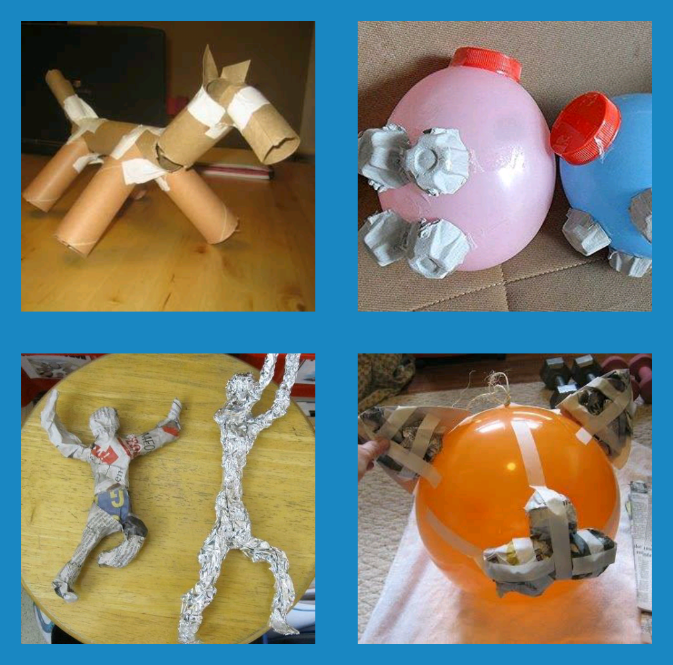 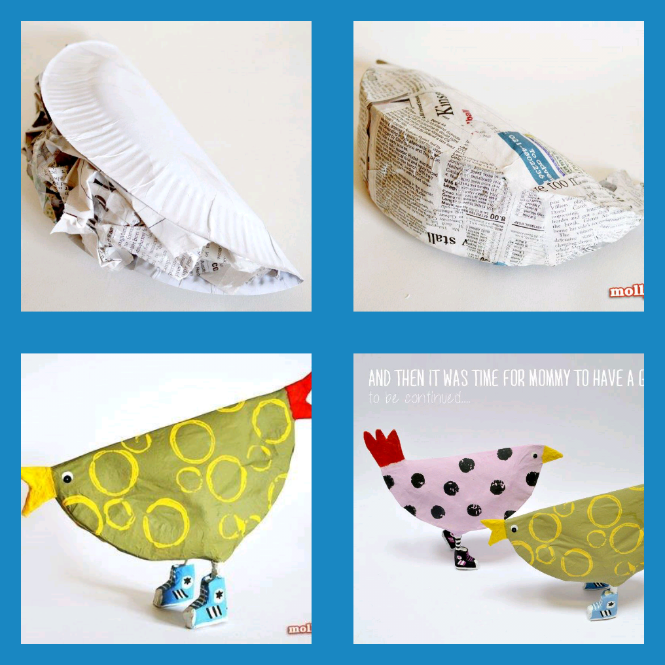 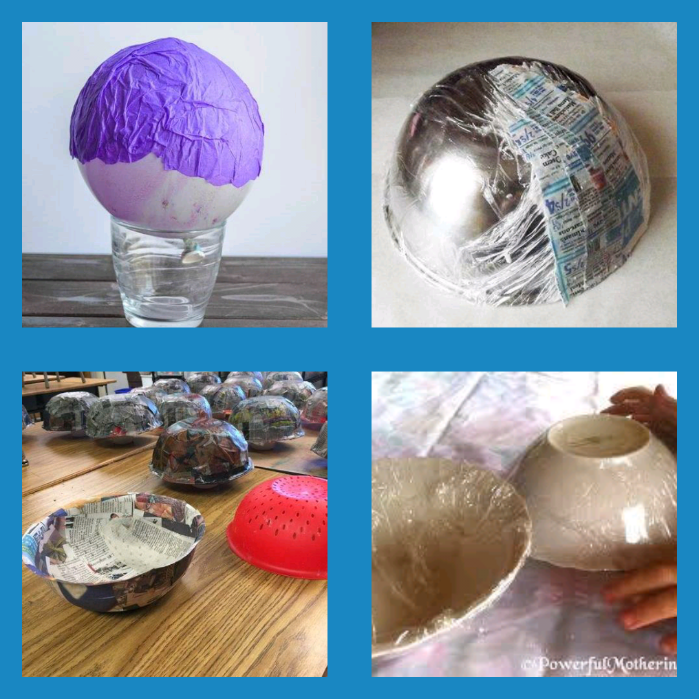 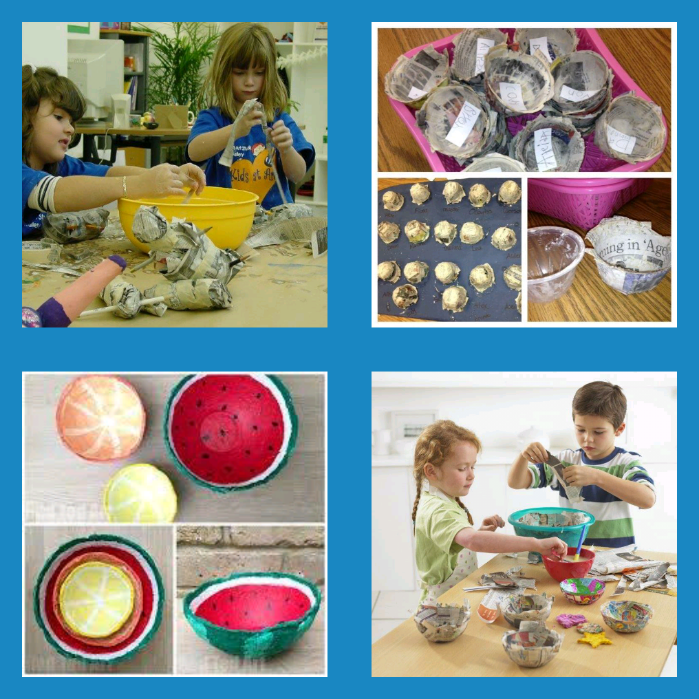 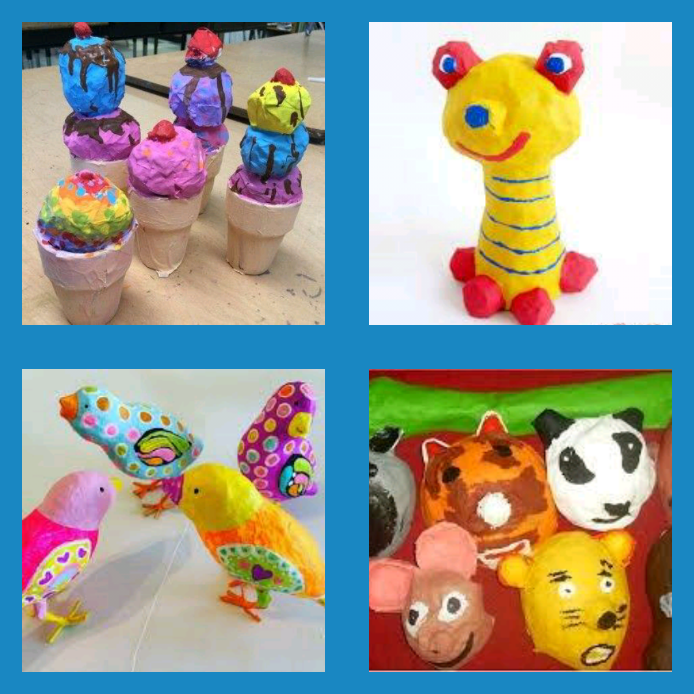 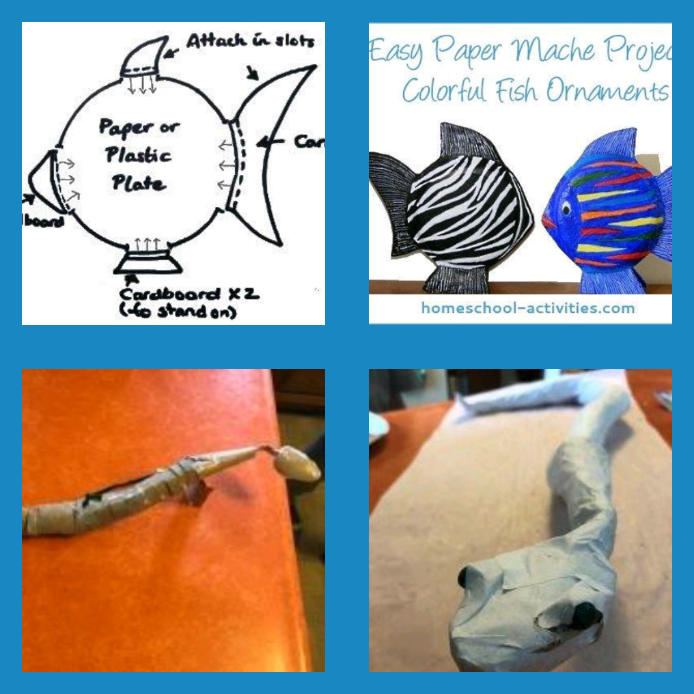 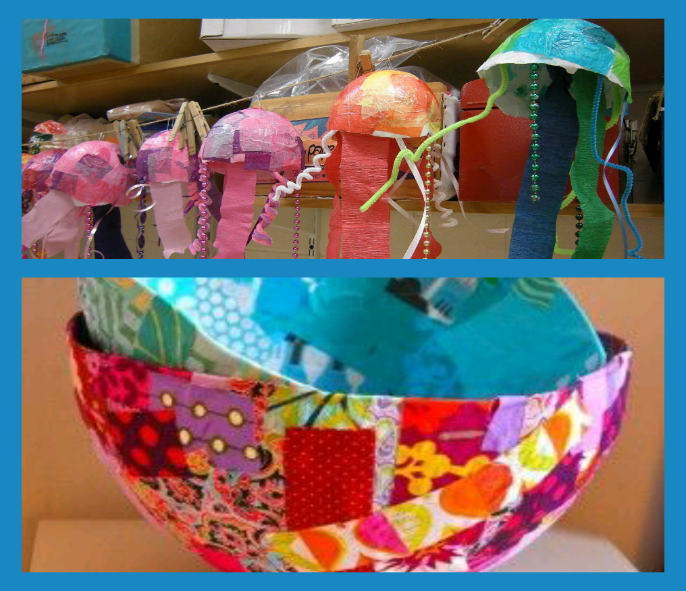 